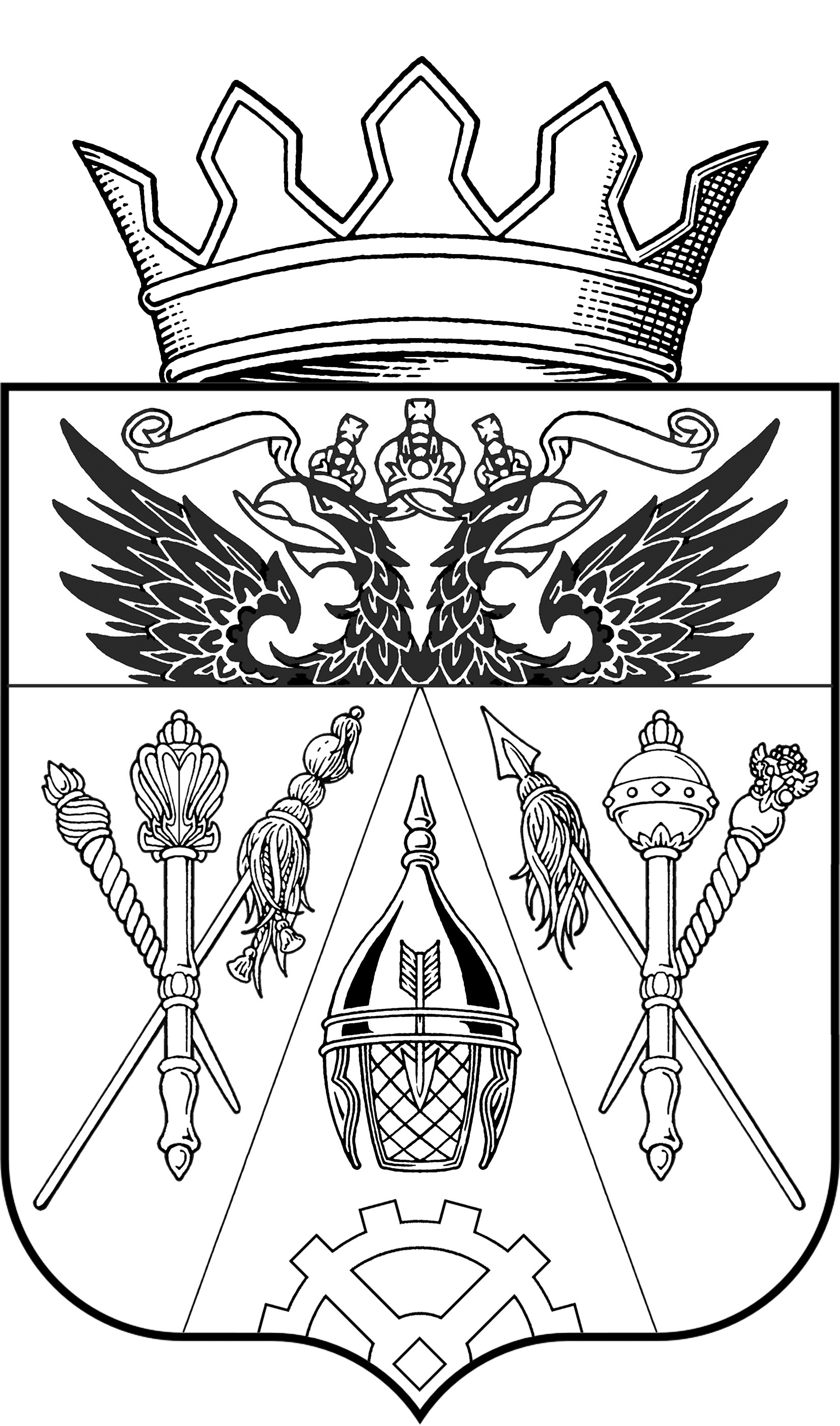 АДМИНИСТРАЦИЯ ВЕРХНЕПОДПОЛЬНЕНСКОГО                                         СЕЛЬСКОГО  ПОСЕЛЕНИЯПОСТАНОВЛЕНИЕ31.12.2015                                         №197                               х. ВерхнеподпольныйО внесении изменений в постановлениеАдминистрации Верхнеподпольненскогосельского поселения от 15.10.2013г .№ 126           В соответствии с Федеральным законом от 06.10.2003г. №131-ФЗ «Об общих принципах организации местного самоуправления в Российской Федерации», Постановлением Администрации Верхнеподпольненского сельского поселения от 30.09.2013г. №102 «Об утверждении Порядка разработки, реализации и оценки эффективности муниципальных программ Верхнеподпольненского сельского поселения»                                                 ПОСТАНОВЛЯЮ:       1. Внести в постановление Администрации Верхнеподпольненского сельского поселения от 15.10.2013г .№ 126 « Пожарная безопасность и защита населения   и территории Верхнеподпольненского сельского поселения от чрезвычайных ситуаций» следующие изменения:        1.1. Приложение 1 Паспорта Муниципальной   программы «Пожарная безопасность и защита населения   и территории Верхнеподпольненского сельского поселения от чрезвычайных ситуаций» изложить в следующей редакции:                                                         2016 год – 1,5 тыс. рублей;                                                                      2017 год – 0,0 тыс. рублей;                                                                      2018 год – 0,0 тыс. рублей;                                                                      2019 год – 0,0 тыс. рублей;                                                                      2020 год – 0,0 тыс. рублей.          1.2.В приложении 1 раздела 4,  Паспорта Муниципальной   программы, цифры 397,0,  заменить цифрами 29,6.              1.3. Приложение 1   Паспорта подпрограммы 1 « Обеспечение сил и средств, находящихся в готовности для защиты населения при возникновении пожара на территории  поселения» изложить в следующей редакции:                                                         2016 год – 1,5 тыс. рублей;                                                                      2017 год – 0,0 тыс. рублей;                                                                      2018 год – 0,0 тыс. рублей;                                                                      2019 год – 0,0 тыс. рублей;                                                                      2020 год – 0,0 тыс. рублей.           1.4. В приложении 1 раздела 4, Паспорта подпрограммы 1, цифры 390,0,  заменить цифрами 27,2.             1.5. Приложение 1  Паспорта подпрограммы 2 « Информирование и оповещение населения, о правилах поведения и действиях в чрезвычайных ситуациях»  изложить в следующей редакции:                                                         2016 год – 0,0 тыс. рублей;                                                                      2017 год – 0,0 тыс. рублей;                                                                      2018 год – 0,0 тыс. рублей;                                                                      2019 год – 0,0 тыс. рублей;                                                                       2020 год – 0,0 тыс. рублей.         1.6. В приложении 1 раздела 4, Паспорта подпрограммы 1, цифры 7,0  заменить цифрами 2,4.               1.7. Приложение 5  изложить в  редакции, согласно приложению 1 настоящего постановления.          1.8. Приложение 6  изложить в  редакции, согласно приложению 2 настоящего постановления.         2.Разместить настоящее Постановление на официальном сайте Верхнеподпольненского сельского поселения.        3.Контроль исполнения данного Постановления возложить на зам.Главы Администрации Верхнеподпольненского сельского поселения – Дашкову И.С.Глава Верхнеподпольненского сельского поселения                                                                    Т.Н. ТерскихПриложение 1                                                                                                                                                                                                  к Постановлению АдминистрацииВерхнеподпольненского сельскогопоселения от 31.12.2015 № 197Расходы местного бюджета на реализацию муниципальной Программы «Пожарная безопасность и защита населения и территорий Верхнеподпольненскогосельского поселения   от чрезвычайных ситуаций»Приложение 2                                                                                                                                                                                                  к Постановлению АдминистрацииВерхнеподпольненского сельскогопоселения от 31.12.2015 № 197Расходыобластного бюджета, федерального бюджета, местных бюджетов и внебюджетных источников на реализацию государственной Программы Ресурсное обеспечение 	            -    общий объем средств, необходимый для                                                                            Программы                                         финансирования Программы  в 2014-2020 годах,                                                                составляет всего 29,6 тыс. рублей.                                                                Объем финансирования мероприятий из средств                                                             Верхнеподпольненского сельского поселения:                                                               2014 год – 11,9 тыс. рублей;                                                                   2015год – 16,2тыс. рублей;Ресурсное обеспечение 	         -   общий объем средств, необходимый для                                                                            Подпрограммы                             финансирования подпрограммы  в 2014-2020 годах,                                                           составляет всего 27,2 тыс. рублей.                                                           Объем финансирования мероприятий из средств                                                        Верхнеподпольненского сельского поселения:                                                               2014 год – 11,9 тыс. рублей;                                                                   2015год – 13,8 тыс. рублей;Ресурсное обеспечение 	    -        общий объем средств, необходимый для                                                                            Подпрограммы                              финансирования подпрограммы  в 2014-2020 годах,                                                             составляет всего 2,4 тыс. рублей.                                                             Объем финансирования мероприятий из средств                                                          Верхнеподпольненского сельского поселения:                                                               2014 год – 0,0 тыс. рублей;                                                                   2015год – 2,4 тыс. рублей;СтатусНаименование      
 муниципальной программы,основного мероприятия Ответственный  
исполнитель,   
соисполнители,  
 участникиКод бюджетной   
   классификации   
Код бюджетной   
   классификации   
Код бюджетной   
   классификации   
Код бюджетной   
   классификации   
Расходы  (тыс. руб.), годыРасходы  (тыс. руб.), годыРасходы  (тыс. руб.), годыРасходы  (тыс. руб.), годыРасходы  (тыс. руб.), годыРасходы  (тыс. руб.), годыРасходы  (тыс. руб.), годыСтатусНаименование      
 муниципальной программы,основного мероприятия Ответственный  
исполнитель,   
соисполнители,  
 участникиГРБСРзПрЦСРВР2014 год2015 год2016 год2017 год2018 год2019 год2020 год1234567891011121314 Муниципальная 
программа        «Пожарная безопасность и защита населения и территорий Верхнеподпольненскогосельского поселения   от чрезвычайных ситуаций»всего, в том числе:            Х Х Х   Х11,9 16,2 1,5   0,0 0,0  0,0  0,0  Муниципальная 
программа        «Пожарная безопасность и защита населения и территорий Верхнеподпольненскогосельского поселения   от чрезвычайных ситуаций»ответственный    
исполнитель      
Программы –  Администрация  Верхнеподпольненского сельского поселенияХХ   Х    Х11,9 16,2 1,5  0,0   0,0  0,0  0,0  Подпрограмма 1       Обеспечение сил и средств, находящихся в готовности для защиты населения при возникновении пожара на территории поселения      11,9 13,8 1,5 0,0 0,0 0,0 0,0 Подпрограмма 2            Информирование  и оповещение населения о правилах поведения и действиях в чрезвычайных ситуациях: 0,02,40,00,00,00,00,0СтатусНаименование      
государственной программы,подпрограммы государственной программыОтветственный    
исполнитель,     
соисполнители
Оценка расходов (тыс. руб.), годыОценка расходов (тыс. руб.), годыОценка расходов (тыс. руб.), годыОценка расходов (тыс. руб.), годыОценка расходов (тыс. руб.), годыОценка расходов (тыс. руб.), годыОценка расходов (тыс. руб.), годыСтатусНаименование      
государственной программы,подпрограммы государственной программыОтветственный    
исполнитель,     
соисполнители
2014 год2015 год2016 год2017 год2018 год2019 год2020 год12345678910муниципальная  
программа         «Пожарная безопасность и защита населения и территорий Верхнеподпольненского сельского поселения   от чрезвычайных ситуаций»всего                11,916,21,5 0,0 0,0 0,0 0,0муниципальная  
программа         «Пожарная безопасность и защита населения и территорий Верхнеподпольненского сельского поселения   от чрезвычайных ситуаций»областной бюджет- ------муниципальная  
программа         «Пожарная безопасность и защита населения и территорий Верхнеподпольненского сельского поселения   от чрезвычайных ситуаций»федеральный бюджет- ------муниципальная  
программа         «Пожарная безопасность и защита населения и территорий Верхнеподпольненского сельского поселения   от чрезвычайных ситуаций»местный бюджет 11,916,21,50,00,00,00,0муниципальная  
программа         «Пожарная безопасность и защита населения и территорий Верхнеподпольненского сельского поселения   от чрезвычайных ситуаций»внебюджетные источники-------  Подпрограмма 1    Обеспечение сил и средств, находящихся в готовности для защиты населения при возникновении пожара на территории поселения     всего11,9 13,81,50,00,00,00,0  Подпрограмма 1    Обеспечение сил и средств, находящихся в готовности для защиты населения при возникновении пожара на территории поселения     областной бюджет   - --  ----  Подпрограмма 1    Обеспечение сил и средств, находящихся в готовности для защиты населения при возникновении пожара на территории поселения     федеральный бюджет-------  Подпрограмма 1    Обеспечение сил и средств, находящихся в готовности для защиты населения при возникновении пожара на территории поселения     местный бюджет11,913,81,50,00,00,00,0  Подпрограмма 1    Обеспечение сил и средств, находящихся в готовности для защиты населения при возникновении пожара на территории поселения     внебюджетные источники-------  Подпрограмма 2               Информирование  и оповещение населения о правилах поведения и действиях в чрезвычайных ситуациях:всего0,0 2,4 0,0 0,0 0,0 0,0  0,0  Подпрограмма 2               Информирование  и оповещение населения о правилах поведения и действиях в чрезвычайных ситуациях:областной бюджет  - - -  ----  Подпрограмма 2               Информирование  и оповещение населения о правилах поведения и действиях в чрезвычайных ситуациях:федеральный бюджет - ------  Подпрограмма 2               Информирование  и оповещение населения о правилах поведения и действиях в чрезвычайных ситуациях:местный бюджет0,02,40,00,00,00,00,0  Подпрограмма 2               Информирование  и оповещение населения о правилах поведения и действиях в чрезвычайных ситуациях:внебюджетные источники-------  Подпрограмма 2               Информирование  и оповещение населения о правилах поведения и действиях в чрезвычайных ситуациях:внебюджетные источники-------